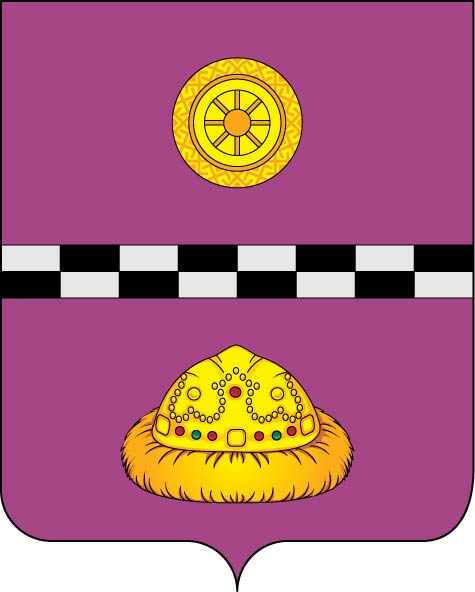 ПОСТАНОВЛЕНИЕот 07 февраля 2023                                                         № 40О признании утратившим силу некоторых постановлений администрации муниципального района «Княжпогостский»В целях приведения нормативно-правовых актов администрации муниципального района «Княжпогостский» в соответствии законодательствомПОСТАНОВЛЯЮ:Признать утратившим силу постановление администрации муниципального района «Княжпогостский» от 14.10.2013 № 704 «Об оплате труда специалистов, водителей и рабочих, осуществляющих техническое обеспечение деятельности и обслуживание администрации муниципального района «Княжпогостский» и отраслевых (функциональных) подразделений и иных органов администрации».Признать утратившим силу постановление администрации муниципального района «Княжпогостский» от 20.10.2014 № 881 «О внесении изменений в постановление администрации муниципального района «Княжпогостский» от 14.10.2013 № 704 «Об оплате труда специалистов, водителей и рабочих, осуществляющих техническое обеспечение деятельности и обслуживание администрации муниципального района «Княжпогостский» и отраслевых (функциональных) подразделений и иных органов администрации».Признать утратившим силу постановление администрации муниципального района «Княжпогостский» от 03.02.2015 № 70 «О внесении изменений в постановление администрации муниципального района «Княжпогостский» от 14.10.2013 № 704 «Об оплате труда специалистов, водителей и рабочих, осуществляющих техническое обеспечение деятельности и обслуживание администрации муниципального района «Княжпогостский» и отраслевых (функциональных) подразделений и иных органов администрации».Признать утратившим силу постановление администрации муниципального района «Княжпогостский» от 11.02.2015 № 101 «О внесении изменений в постановление администрации муниципального района «Княжпогостский» от 14.10.2013 № 704 «Об оплате труда специалистов, водителей и рабочих, осуществляющих техническое обеспечение деятельности и обслуживание администрации муниципального района «Княжпогостский» и отраслевых (функциональных) подразделений и иных органов администрации».Признать утратившим силу постановление администрации муниципального района «Княжпогостский» от 11.09.2015 № 545 «О внесении изменений в постановление администрации муниципального района «Княжпогостский» от 14.10.2013 № 704 «Об оплате труда специалистов, водителей и рабочих, осуществляющих техническое обеспечение деятельности и обслуживание администрации муниципального района «Княжпогостский» и отраслевых (функциональных) подразделений и иных органов администрации».Признать утратившим силу постановление администрации муниципального района «Княжпогостский» от 02.11.2015 № 648 «О внесении изменений в постановление администрации муниципального района «Княжпогостский» от 14.10.2013 № 704 «Об оплате труда специалистов, водителей и рабочих, осуществляющих техническое обеспечение деятельности и обслуживание администрации муниципального района «Княжпогостский» и отраслевых (функциональных) подразделений и иных органов администрации».Признать утратившим силу постановление администрации муниципального района «Княжпогостский» от 29.12.2016 № 491 «О внесении изменений в постановление администрации муниципального района «Княжпогостский» от 14.10.2013 № 704 «Об оплате труда специалистов, водителей и рабочих, осуществляющих техническое обеспечение деятельности и обслуживание администрации муниципального района «Княжпогостский» и отраслевых (функциональных) подразделений и иных органов администрации».Признать утратившим силу постановление администрации муниципального района «Княжпогостский» от 29.12.2016 № 491 «О внесении изменений в постановление администрации муниципального района «Княжпогостский» от 14.10.2013 № 704 «Об оплате труда специалистов, водителей и рабочих, осуществляющих техническое обеспечение деятельности и обслуживание администрации муниципального района «Княжпогостский» и отраслевых (функциональных) подразделений и иных органов администрации».Признать утратившим силу постановление администрации муниципального района «Княжпогостский» от 25.09.2017 № 382 «О внесении изменений в постановление администрации муниципального района «Княжпогостский» от 14.10.2013 № 704 «Об оплате труда специалистов, водителей и рабочих, осуществляющих техническое обеспечение деятельности и обслуживание администрации муниципального района «Княжпогостский» и отраслевых (функциональных) подразделений и иных органов администрации».Признать утратившим силу постановление администрации муниципального района «Княжпогостский» от 12.01.2018 № 10 «О внесении изменений в постановление администрации муниципального района «Княжпогостский» от 14.10.2013 № 704 «Об оплате труда специалистов, водителей и рабочих, осуществляющих техническое обеспечение деятельности и обслуживание администрации муниципального района «Княжпогостский» и отраслевых (функциональных) подразделений и иных органов администрации».Признать утратившим силу постановление администрации муниципального района «Княжпогостский» от 16.04.2018 № 130 «О внесении изменений в постановление администрации муниципального района «Княжпогостский» от 14.10.2013 № 704 «Об оплате труда специалистов, водителей и рабочих, осуществляющих техническое обеспечение деятельности и обслуживание администрации муниципального района «Княжпогостский» и отраслевых (функциональных) подразделений и иных органов администрации».Признать утратившим силу постановление администрации муниципального района «Княжпогостский» от 31.05.2018 № 195 «О внесении изменений в постановление администрации муниципального района «Княжпогостский» от 14.10.2013 № 704 «Об оплате труда специалистов, водителей и рабочих, осуществляющих техническое обеспечение деятельности и обслуживание администрации муниципального района «Княжпогостский» и отраслевых (функциональных) подразделений и иных органов администрации».Признать утратившим силу постановление администрации муниципального района «Княжпогостский» от 26.09.2019 № 330 «О внесении изменений в постановление администрации муниципального района «Княжпогостский» от 14.10.2013 № 704 «Об оплате труда специалистов, водителей и рабочих, осуществляющих техническое обеспечение деятельности и обслуживание администрации муниципального района «Княжпогостский» и отраслевых (функциональных) подразделений и иных органов администрации».Признать утратившим силу постановление администрации муниципального района «Княжпогостский» от 22.10.2020 № 640 «О внесении изменений в постановление администрации муниципального района «Княжпогостский» от 14.10.2013 № 704 «Об оплате труда специалистов, водителей и рабочих, осуществляющих техническое обеспечение деятельности и обслуживание администрации муниципального района «Княжпогостский» и отраслевых (функциональных) подразделений и иных органов администрации».Признать утратившим силу постановление администрации муниципального района «Княжпогостский» от 13.09.2021 № 375 «О внесении изменений в постановление администрации муниципального района «Княжпогостский» от 14.10.2013 № 704 «Об оплате труда специалистов, водителей и рабочих, осуществляющих техническое обеспечение деятельности и обслуживание администрации муниципального района «Княжпогостский» и отраслевых (функциональных) подразделений и иных органов администрации».Признать утратившим силу постановление администрации муниципального района «Княжпогостский» от 07.12.2022 № 528 «О внесении изменений в постановление администрации муниципального района «Княжпогостский» от 14.10.2013 № 704 «Об оплате труда специалистов, водителей и рабочих, осуществляющих техническое обеспечение деятельности и обслуживание администрации муниципального района «Княжпогостский» и отраслевых (функциональных) подразделений и иных органов администрации».Настоящее постановление вступает в силу с 01.01.2023.Контроль за исполнением настоящего постановления возложить на заместителя руководителя администрации В.А. Салинского.Глава МР «Княжпогостский» -руководитель администрации                                    А.Л. Немчинов